Отчето деятельности депутата Городской Думы муниципального образования «Город Асстрахань» Тарасенко Виктора Станиславовича за 2020 годЛичная волонтеская инициатива-раздача продуктовых наборов у себя на округе Апрель 20201.Токарева Матрена Павловна (90лет) Нагорная 2г кв 4               3.Копнина Татьяна Николаевна (4 детей)Украинская 13 кв 141            4.Павлова Екатерина Ивановна Наб Каз.Ерика 147 кв 52      5.Лычагина Мария Геннадьевна Латвийская д3                        6.Кононенко Елена Рашидовна  (3 детей)  Сарпинская д3                        7.Маркина Ольга Дмитриевна (3 детей)   К.Комарова 64 кв 4                8.Татулова Надежда Николаевна  Башкирская д5                      9.Бершбаева Светлана Каильмановна (многодет) К.Комарова 174 кв 17            10.Чернышова Тамара Александровна Красный Рыбак д.23             11.Якимова Юлия Сергеевна  Туапсинская 6 кв 8                12.Онипенко Мария Викторовна   Красный Рыбак 21               13.Типишева Мария Владимировна    Наб.Каз.Ерика  151 кв 76    14.Степанова Ольга Вячеславовна  К.Комарова 82                       15.Мифтяева Галия Закировна    Головина 11                            16.Локтионов Александр Павлович  К.Комарова 62 кв7                  17.Паршина Ольга Александровна(врач)                     18.Конеев Растям Каримович(врач)                              19.Фокина Майя Борисовна(врач)                              20.Орлова Ирина Васильевна(врач)                           21.Ткалич Марина Николаевна (врач)                                                   22.Нестеренко Владимир Геннадьевич( 3 детей) 3й  пер.Соколова  21                    23.Бикешева Нурия-Хан Сабировна Борисоглебская 16                    24.Чернобровина  Таиза Ивановна 1ый пер Садовских 1а            25.Елисеева Любовь Васильевна  Наб.Каз ерика 153 кв 99          26.Пенсионеры-инвалиды 2й пер Путейный 66                 27.Елисеев Владимер Николаевич  Марии Расковой   3                  28.Пожилова Александра (бабушка )Марии Расковой 229.Лимонова Марина Ивановна  Эзенштейна ¾                            30.Колесникова Анна Алексеевна М.Расковой 6/3                                 31. Мартынова Вера Викторовна  Баутинская 1а                                 32.Гончарова Зоя Николаевна   Эзенштейна 7                           33.Гусейнова Ильмира Мамедовна  Борисоглебский 48                          34.Суханова Н.П   К.Комарова 63 кв 17                 35.Житникова Светлана Николаевна  К.Комарова 174б   кв 11              36.Беляшева Х.А   Эльбрусская  13а                          37.Обыдина Светлана Владимировна  К.Комарова 174б кв 2                                                                                                                                                                                         38.Умняшкина Мария Григорьева Туапсинская д 4 кв 1                                                                                                                                                                                                 39.Калиненко Диана Андреевна Талалихина д3                                                                                                                                                                                             40.Хасанова Рабига Шайхиевна П.Ангелиной 33/34                                                                                                                                                                               41.Яковлева Ольга Витальевна К.Комарова 144а  кв65                                                                             42.Гудкова  Запрожская 8а                                                                                                                                                                                                 43. Куцева Светлана Николаевна  К.Комарова 134 кв 48                                                                                                                                                                                                         44.Антонова Вероника Юрьевна  К.  Комарова   174б кв 8                                                                                                                                          45.Мамонтова Антонина Ивановна 1пер Садовских 17                                                                                                                                              46.Попова Александра Григорьевн Шершова 12                                                                                                                                           47.Сидяров Никита Константинович  1й пер Садовских 40                                                                                                                                                      48.Слободяник Василий Кузьмич   1я Садовсих 27                                                                                                                                        49.Трунина Валентина Николаевна  Наб.Каз.Ерика 153 кв 72                                                                                                                                               50.Кильдалиева Галина Васильевна  Москвина 7                                                                                                                                            51. Агафья Александровна   Читинская 4                                                                                       52.Бурмистрова Валеннтина Ивановна  Наб.Каз.Ерика 153 кв 113                                                                                                                                                     53.Агафонова Анна Григорьевна  К.Комарова 168 кв 20                                                                                                                                                                                    54.Минаков Виктор Михайлович   Балхашская 17 кв 2а                                                                                                                                                                                 55.Сафаралиева Рамзия Сабиржановна  К.Комарова 144а кв2                                                                                                                                                                                      56.Поздникова Клара Кузьминична  К.Комарова 144 кв4                                                                                                                                                                                      57.Цугаев Игорь Николаевич  К.Комарова 64 кв3                                                                                                                                                                                               58.Медведев Владимир Павлович Достоевского 32                                                                                                                                                                                                                                                                                                                                                            Примерный список продуктов на один набор..Мука 2кг           Сахар 1кг           Макароны 3пачки             Горох 1кг          Гречка 1кг         Рис 2 пачки                             Чай               Молоко 2л         Масло подс. 1л     Курца 1 шт        Тушонка 2банки   Конфеты-печенья   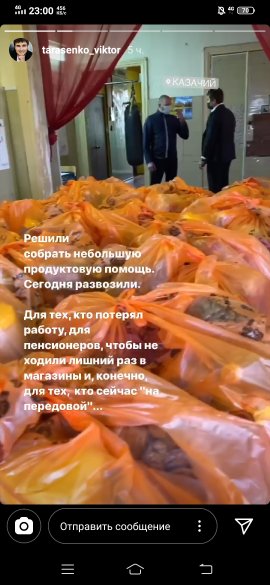 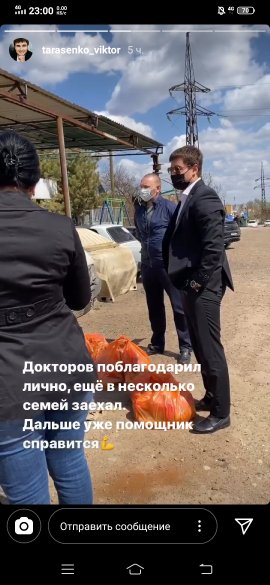 Работа на округе (исходные данные – адрес, чем конкретно помогли местным жителям           1.Косм.В. Комарова 24 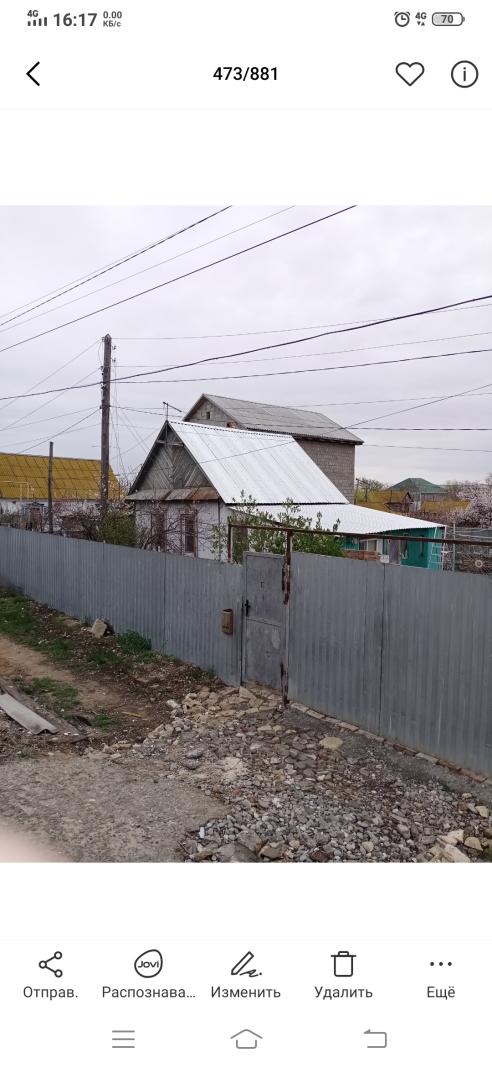 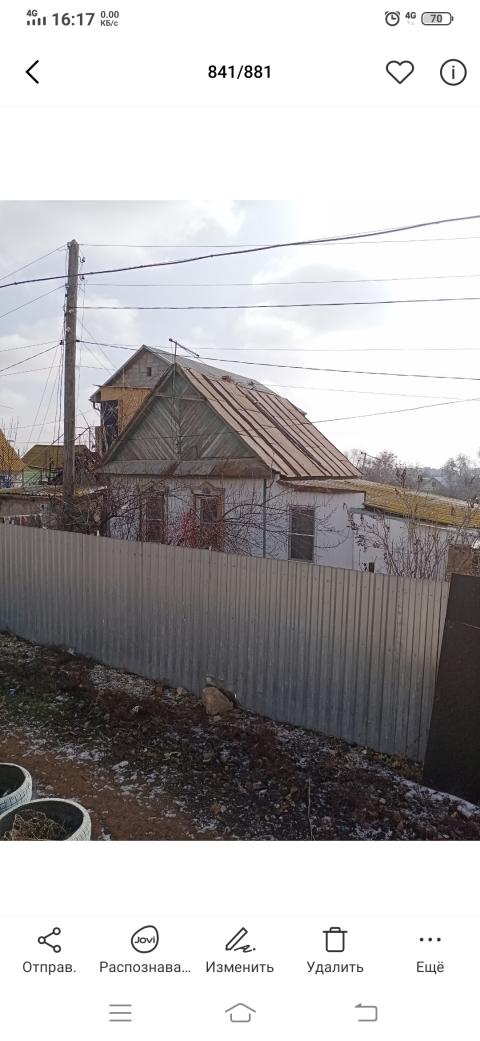 Ремонт крыши для труженика тыла Ул.Балашовская 13 расчистка территории с подсыпкой асфальтной крошки под парковку 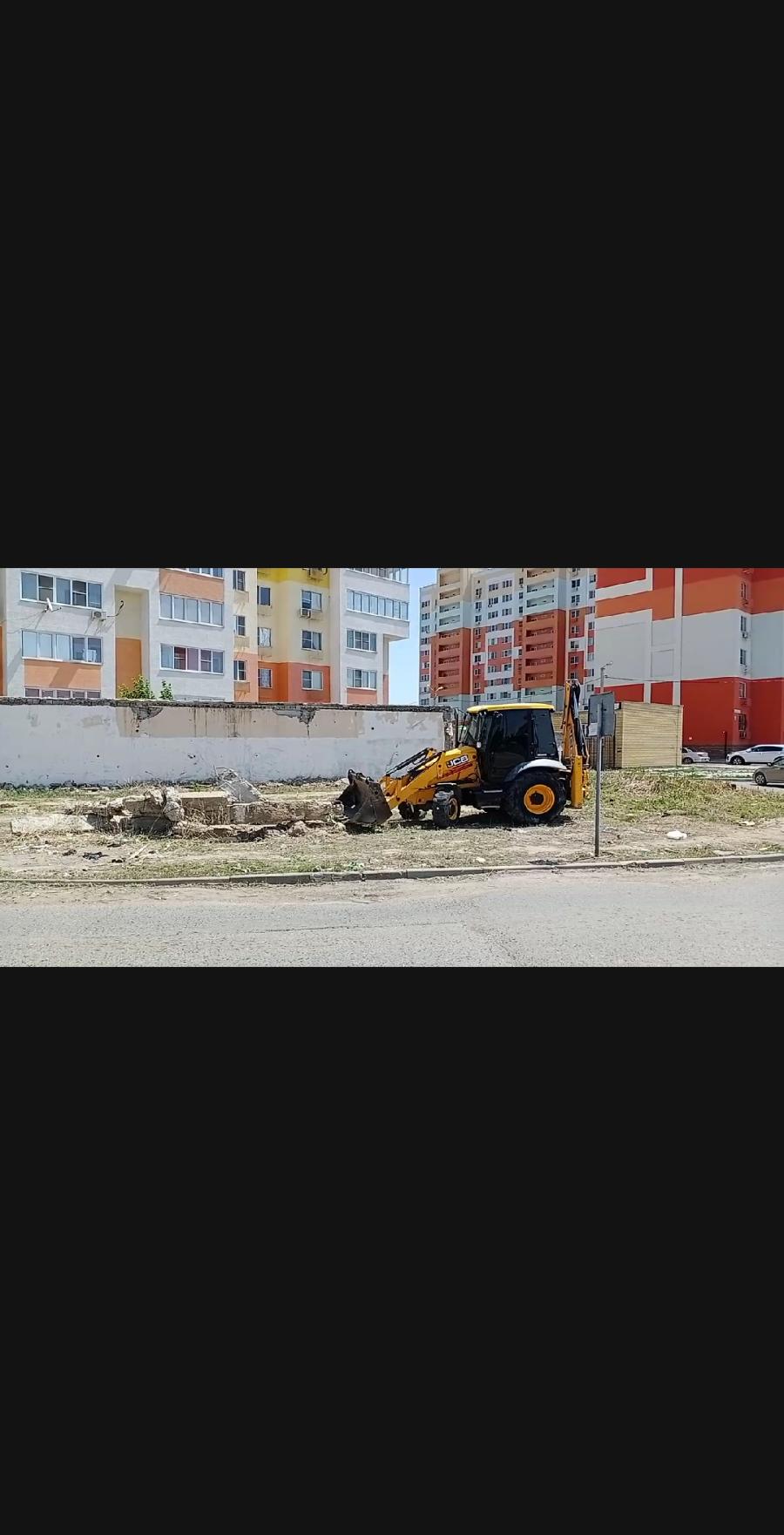 Установка баскетбольного кольца на спорт площадке в парке Казачий 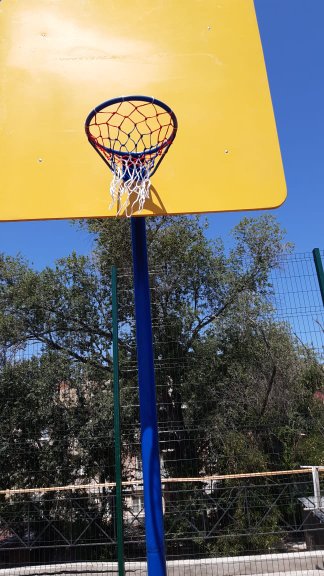 Акция первоклассник(раздача подарочных наборов)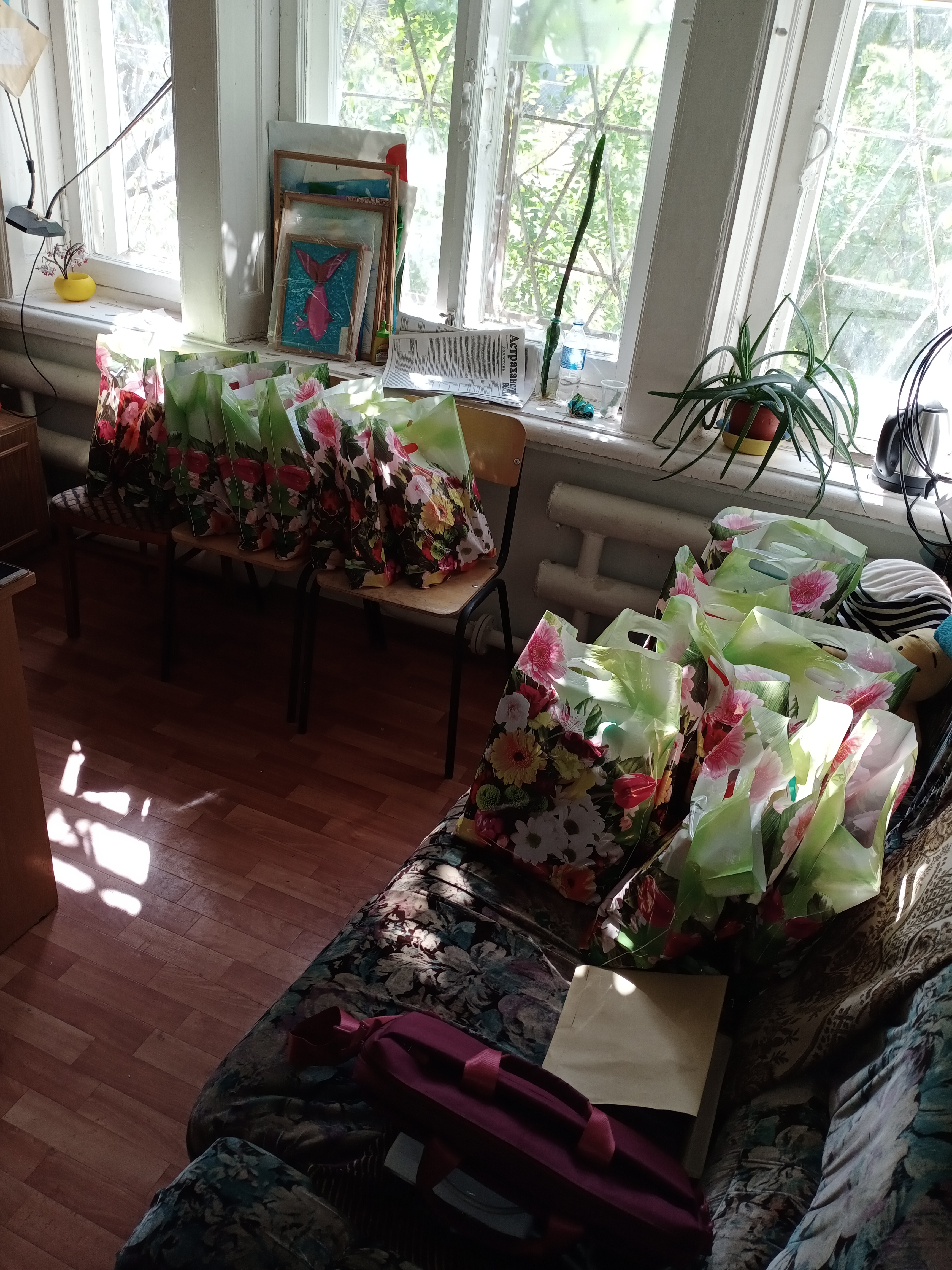 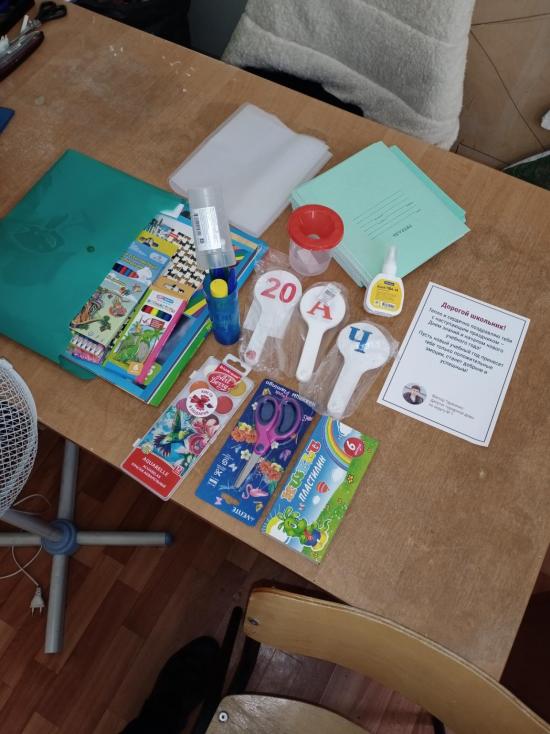 Ул.Балашовская 13,13к1,13к2,13 к3 Выездное кино для детей и жителей жилого комплекса «Времена года» с раздачей сладостей.Покупка цемента песка и щебня для установки воркаутов в подростковом клубе   «Альбатрос».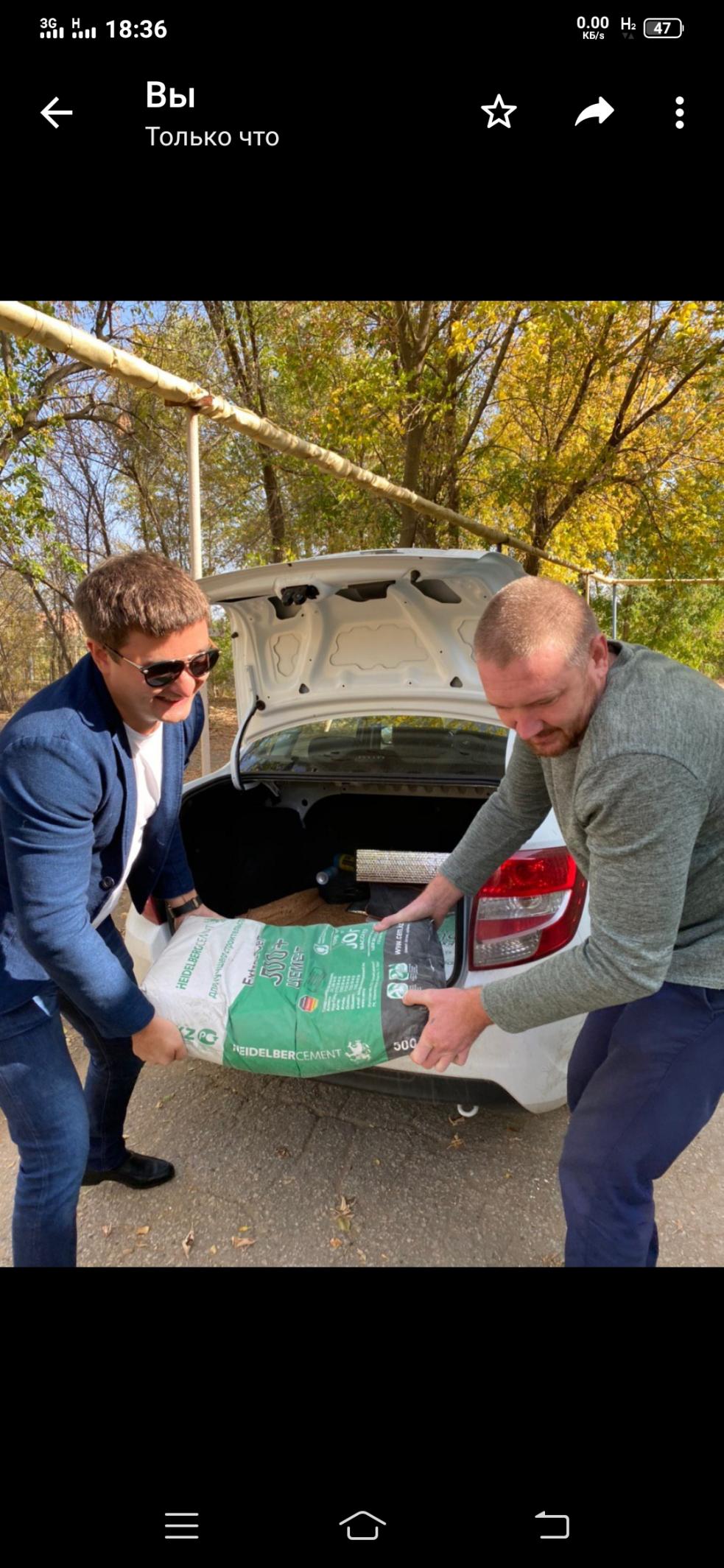 Периодическое решение проблем с водоканалом по прорывам на округе.Решение проблемы по обращению жителей по ул Яблочкова 15а с назначением управляющей компанией.Перечень мероприятий по обращениям граждан( из городского бюджета.)Ремот комнаты, игровой стол-трасформер 3 в 1Подростковый клуб «Альбатрос»по ул. Украинская, 3 к 7Ремонт класса №2СОШ №66 по ул.Косм.Комарова, 53Ограждение сеткой-рабицой периметра детской площадкиул.Маркина 106Ремонт отмостки,дорожекМБОУ СОШ №39 Детский садул.Косм.Комарова, 63аВоркауты,ремонт комнаты, игровой стол-трасформер 3 в 1Подростковый клуб «Альбатрос»по ул. Украинская, 3 к 7